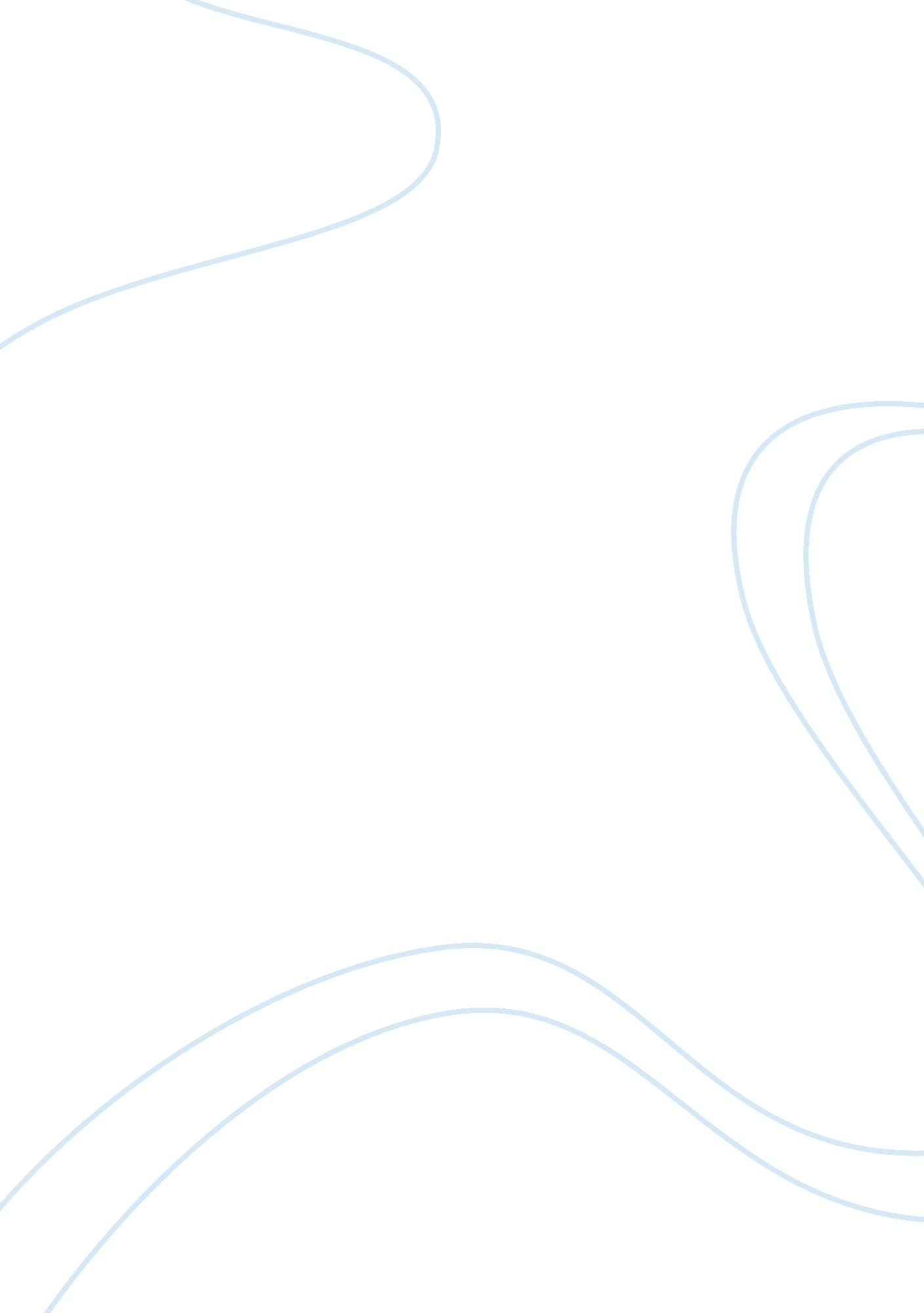 Topic sentence and informal outline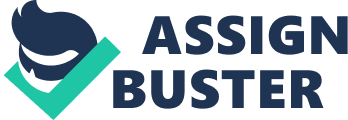 Topic Sentence and Informal Outline Sean Heffernan GEN/195 March 06, 2012 John Borio Topic Sentence and Informal Outline It is essential to know how to write a topic sentence properly. A topic sentence conveys the main sentence of a paragraph and describes the content of the paragraph. An informal outline consists of the major and minor ideas reviewed or discussed within the literature. An informal outline organizes thoughts yet stays away from repetition. Informal Outline Although people come from different races, cultures, ages, and backgrounds, it is important for people to live a constructive and successful life at home, workplace, learning environment, and community. Personal ethics starts at home and carries over to every aspect in a person’s life. More successful people have a strong self-awareness and a strong educational background. People need to have good ethics. Displaying personal ethics at home carries over to school, workplace, and community. Developing good personal ethics helps people advance personal gain and become more effective in various aspects of life. Conclusion People come from different walks of life. No mater where a person comes from, everyone at some point in his or her life needs to learn what good ethics consists of. Good ethics that begin at home progresses into other aspects of life. People who display good ethics have a better understanding of how to attain personal goals. More successful people have strong ethics. Reference Oppenheim, Frank M. , (Fall 2006). , Transactions of the Charles S. Peirce Society, Vol. 42, Issue 4, p. 463-482. 